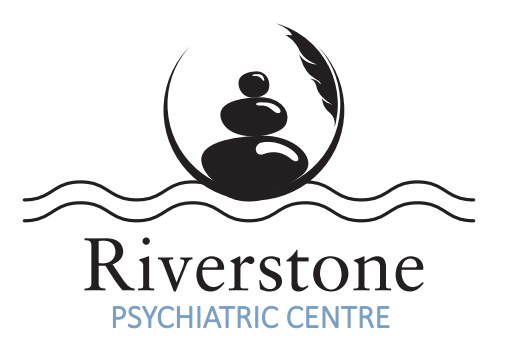                                      Patient Information                                     Patient Information                                     Patient InformationNameTelephone #Telephone #Health Card #Date of Birth (Year/month/day)Date of Birth (Year/month/day)Address Primary Care Provider:Primary Care Provider:Patient’s EmailReferral DateReferral DateReason for Referral:Reason for Referral:Reason for Referral:Services Requested:     Psychiatric Evaluation                                           AdultAdolescent (aged 16 and older)Services Requested:     Psychiatric Evaluation                                           AdultAdolescent (aged 16 and older)              Second OpinionReferring Provider Information:Referring Provider Information:Referring Provider & Billing #:Address/Email:Fax & Tel.:Signature: